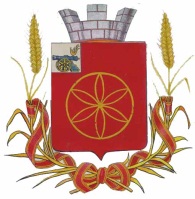  АДМИНИСТРАЦИЯ  МУНИЦИПАЛЬНОГО  ОБРАЗОВАНИЯ            РУДНЯНСКИЙ  РАЙОН  СМОЛЕНСКОЙ ОБЛАСТИП  О  С  Т  А Н  О  В  Л  Е Н  И  Еот  11.08.2020 №282 О внесении изменений в муниципальную программу «Формирование современной городской среды на территории муниципального образования Руднянского городского поселения Руднянского района Смоленской области на  2018-2022 годы»На основании постановления Администрации Смоленской области от 18.03.2019 г. №111 «Об утверждении распределения предоставляемых из областного бюджета в 2019 году субсидий для софинансирования расходов бюджета муниципальных образований Смоленской области в рамках реализации областной государственной программы «Формирование современной городской среды на территории Смоленской области» на поддержку муниципальных программ формирования современной городской среды»,в соответствии с Бюджетным кодексом Российской ФедерацииАдминистрация муниципального образования Руднянский район Смоленской области  п о с т а н о в л я е т:1. Внести в муниципальную программу «Формирование современной городской среды на территории муниципального образования Руднянского городского поселения Руднянского района Смоленской области на 2018-2022 годы», утвержденную постановлением  Администрации муниципального образования Руднянский район Смоленской области от 11.10.2018г. №365следующие изменения:в разделе I: - абзац седьмой изложить в следующей редакции:«Адресные перечни дворовых территорий и общественных территорий подлежащих благоустройству, сформированы на основании предложений граждан, заинтересованных лиц, приложения 2, 7 к муниципальной программе».-добавить приложение №7 «Адресный перечень общественных территорий муниципального образования Руднянского городского поселения Руднянскогорайона  Смоленской области»в редакции, согласно приложению к настоящему постановлению. 2. Настоящее постановление вступает в силу после его официального опубликования в соответствии с Уставом муниципального образования  Руднянский района Смоленской области.3. Контроль за исполнением настоящего постановления возложить на начальника отдела по архитектуре, строительству и ЖКХ Администрации муниципального образования Руднянский район Смоленской областиС.И.Трофимова.Главамуниципального образованияРуднянский район Смоленской области                 Ю.И. ИвашкинПриложение №1     к муниципальной программе «Формирование современной городской среды на территории муниципального образования Руднянского городского поселенияРуднянского района Смоленской области»Адресный перечень общественных территорий №
п/пНаименование и адрес общественных территорий Виды работГод выполнения работ1«Стена героев Советского Союза, уроженцев Руднянского района» – ул. им. Героя Советского Союза М.А. ЕгороваПо согласованию20172«Парк Героев» - ул. Киреева, г. РудняСпиливание деревьев (елей); укладка брусчатки; устройство ограждений по периметру; установка информационных стендов; строительство сцены; озеленение. 20193«Общественно-деловая зона, прилегающая к транспортной магистрали по адресу: Смоленская область г. Рудня ул. Киреева д.50»По согласованию4 «Городской парк культуры и отдыха» - г. Рудня, ул. КирееваПо согласованию«Центральная городская спортивная площадка» - г. Рудня, ул. ПарковаяПо согласованию